Муниципальное бюджетное дошкольное образовательное учреждение «Детский сад        «Берёзка» р.п. Самойловка Самойловского района Саратовской области»ПРОЕКТ«День семьи, любви и верности»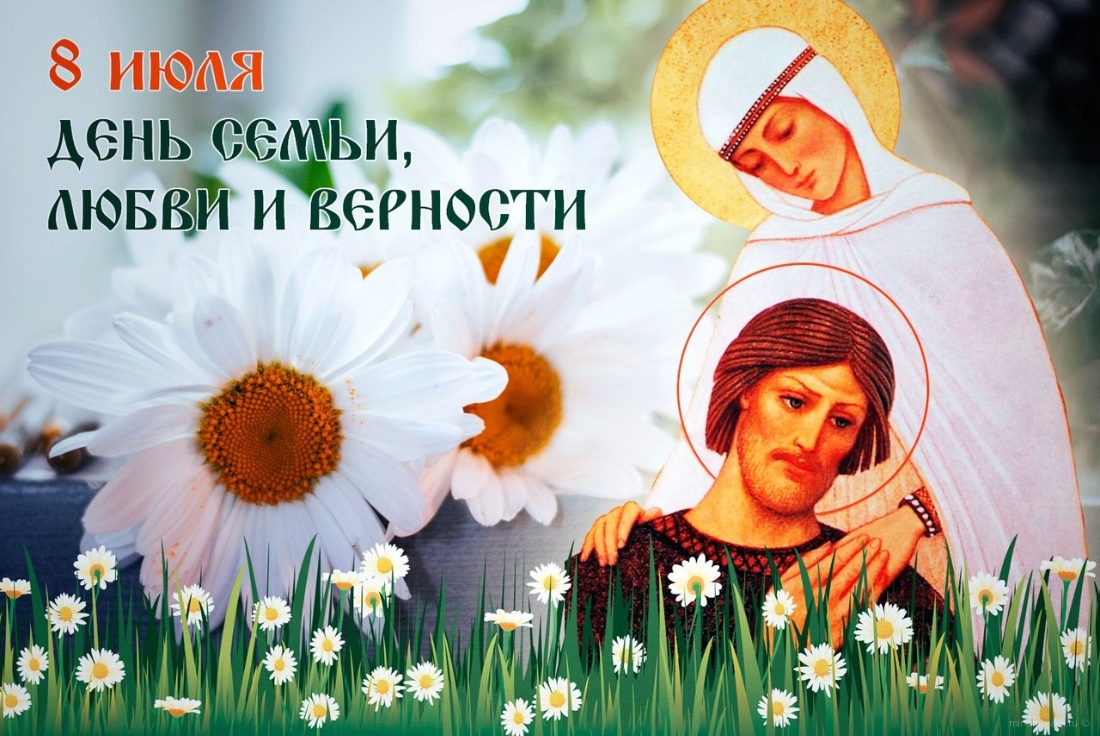 Подготовила: социальный педагог  Фоменко Анастасия СергеевнаР.п. Самойловка2017 г.Участники: дети (средняя группа), воспитатели, родители.Цель: Приобщение дошкольников к национальной культуре, посредством формирования интереса к традициям празднования христианского праздника «День семьи, любви и верности». Возрождение традиций народной культуры.Задачи:Познакомить детей с обычаями, традициями  празднования праздника «День семьи, любви и верности»Развивать познавательную активность, любознательность, творческое мышление детей через знакомство с историей и традициями православного праздника «День семьи, любви и верности»Ознакомить с произведениями искусства, посвященные Св. Петру и Февронии  МуромскимПознакомить с народными играми, традиционно проводимыми в период празднования .Обогащать словарный запас детей («святые», «Петра и Феврония», «Муром», «традиции», «обряды»).Знакомить детей с особенностями православной музыки – звоном колоколов, звучанием церковного хора, классической музыки, Воспитывать патриотические чувства к традициям русского народа.Ожидаемые результаты:Расширение знания детей о христианском празднике  «День семьи, любви и верности» (дети и родители получили знания об обычаях и традициях праздника,познакомились со стихами, песнями, картинами, посвященными празднику.Дети научились играть в народные игры.формирование на этой основе духовного, нравственного и личностного отношения к действительности;Расширение связей ДОУ с социумом;Улучшение работы по взаимодействию с родителями, активизация позиции родителей как участников педагогического процесса детского сада. Перспективное планирование по духовно-нравственному воспитаниюБеседа "8 июля - День семьи, любви и верности"Программные задачи: формировать у детей желание узнавать новое, развивать интерес,  воспитывать уважение к народным традициям.Ход Педагог: Сегодня наш разговор будет о семье. Присядьте, пожалуйста, на стульчики и послушайте мой рассказ. 8 июля в России отмечается праздник семьи в честь святых Петра и Февронии - это пара, которая являетсяобразцом идеальных семейных отношений. Я расскажу вам историю непростой жизни и большой любви Петра и Февронии. Князя Петра поразила страшная болезнь. Все попытки вылечить несчастного от болезни завершались плачевно, никто не мог помочь Петру вернуть здоровье. Но вот однажды ему приснился необычный сон, в котором он узнал, что есть на свете девушка, которая может его вылечить. Эту девушку звали Феврония. Феврония была из бедной семьи. Её отец - простой пасечник. Девушка с детских лет изучала травы и умела исцелять. Удивительно добрая и красивая девушка очень понравилась князю и он пообещал на ней жениться, но не сдержал своего обещания и не повёл под венец простую деревенскую девушку. И болезнь ещё с большей силой обрушилась на князя. Феврония не стала отказывать в лечении обманщику и снова подарила ему здоровье. После этого Пётр женился на девушке и они зажили в любви, согласии и уважении. Февронию всё время унижали и предложили Петру или бросить жену или уйти с поста правителя. Но Пётр не бросил жену, они ушли из города. В любви и согласии прожили супруги до самой старости и умерли в один день. В этот праздник принято дарить своей половинке цветы. Пальчиковое рисование «Ромашки»Цель: продолжать развивать у детей пальчиковую моторику руки; продолжать учить детей работать на листе бумаги с печатной основой; учить детей видеть ориентир на листе бумаги и аккуратно и последовательно выполнять задание.Материал к занятию у каждого ребенка: гуашь желтая, влажная тряпочка, лист бумаги с печатной основой — ромашки.Демонстрационный материал: сюжетная картинка «Ромашки», лист-задание «Ромашки».Ход занятияПедагог собирает малышей на ковре, где стоит подставка с сюжетной картинкой «Ромашки», и начинает свой рассказ:Малыши, посмотрите на эту картинку. Это полянка, на которой растут цветы ромашки. Давайте вместе скажем: «Ро-маш-ки» /дети проговаривают/. Я расскажу вам сказку про беззаботные ромашки.Распустились на лесной полянке веселые ромашки с белыми нежными лепестками и пушистыми желтыми серединками.Однажды на лесную полянку пришли дети. Они играли в разные интересные игры, а ромашки с любопытством наблюдали за детьми. Когда дети ушли домой, веселым ромашкам тоже захотелось поиграть. Больше всего им понравилась игра в пятнашки.Как весело беззаботные ромашки играли в пятнашки. Играли-играли, и свои желтые пятнышки растеряли. Хитрый ветерок поднял их пятнышки и унес далеко-далеко. А беззаботные ромашки даже не заметили этого.Поглядел на веселых ромашек взрослый цветок и ахнул: «Где же ваши чудесные желтые серединки? Что вы без них будете делать? Вас теперь никто не назовет ромашками!» Опечалились беззаботные ромашки. Стоят грустные-грустные и думают: «Кто же нам поможет?»Малыши, давайте поможем ромашкам, напечатаем им желтые серединки «умным» указательным пальчиком?!Педагог предлагает малышам сесть за столы:— Садитесь за столы, дети, а я покажу вам, как надо «помочь ромашкам». Я спрячу все пальчики на руке в кулачок, а указательный оставлю, он будет рисовать ромашкам серединки /показ воспитателя/. Пальчик возьмет из баночки немного краски и начинает ставить серединки каждой ромашке, не пропускает ни одной, чтобы помочь каждому цветочку. Малыши, а какого цвета серединки у ромашек? /ответы детей, воспитатель корректирует их по необходимости/. Давайте вместе скажем: «Желтые». А теперь вы поворачивайтесь к своим ромашкам, приготовьте свой умный указательный пальчик и начинайте помогать цветочкам.В процессе выполнения задания педагог помогает некоторым детям, напоминает о задании и о правильной осанке. Когда задание выполнено, воспитатель предлагает вытереть пальчик о влажную тряпочку и подводит итог занятия:— Ай, да молодцы, маленькие помощники! Принарядили ромашки, выручили их. Смотрите, какие они довольные, красивые и снова веселые. И мы с вами сделаем из наших рисунков ромашковую поляну. /Дети несут свои рисунки педагогу, затем идут мыть руки./Развлечение для детей «Хорошо, что есть семья»Цель: закрепить знания детей о семье и членах семьи, о том, что в семье все любят, заботятся и помогают друг другу. Воспитывать чувство привязанности к членам своей семьи.Оборудование: Костюм Злюки Лесной, аудиозаписи песен, музыки, шарик, ромашки по количеству детей.ХОД Ведущий. Как приятно видеть всех и детей и взрослых на празднике, посвященному «Дню семьи, любви и верности».С праздником светлым,С праздником ясным,С праздником нежным,Чудесным, прекрасным,С праздником ласки,Любви и внимания,С праздником семейного очарования.Ведущий. Для детей самыми близкими, любимыми людьми являются их родители, сестры и братишки, бабули и дедули и любовь к ним, к своей семье остается до конца дней (В зал вбегает Злюка Лесная)Злюка Лесная.Что это вы все собрались? А-а-а?Ведущий. Праздник у нас?Злюка Лесная. Что еще за праздник?Дети (вместе): «День семьи, любви и верности»Ведущий. Дети, что еще за чудо? Извините, а вы откуда?Злюка Лесная. Я – Злюка Лесная,В темной чаще на опушкеЯ живу в своей избушке.Я умею колдовать,Обожаю всех пугать.Вы меня не пригласили,Про красавицу  забыли.Ну, сейчас я вам задам,Ох, устрою тарарам!Я веселье отменяюВсех отсюда выгоняю!Ведущий.Перестань, Злюка, сердиться Но куда это годится?Ты пришла на праздник к нам, Чтоб устроить тарарам?Успокойся, не шуми, Не кричи и не ворчи! Оставайся ты у нас:Будешь с детками играть, Веселиться, не скучать!Ведущий. Послушайте, Злюка Лесная, да и вы гости дорогие, желанные, наши ребята расскажут стихи о семье, о маме, папе, о себе. Дети читают стихи:1 ребенок.Семья – это мама, и папа, и дед,Бабуля готовит нам вкусный обед.Семья – это я, и братишка, сестричка.Семья – где все любят нас и ласкают,И лучше семьи ничего не бывает!2 ребенок.Нет на земле семьи милей,Дороже, ближе и родней.Мой папа – лучший самый!Он очень дружен с мамой!Да и со мной, признаюсь всем,Почти не ведает проблем!3 ребенок.Маму очень я люблю.Папу тоже я люблю.Мама мне печет коврижки,Папа мне читает книжки.Папа, мамочка и я –Наша дружная семья!4 ребенок.Мама любит папу,Папа любит маму.От этой любвиИ легко и, светло.Нам  с папой и мамойТак повезло!Злюка Лесная. Ну, стихи хорошие! А я вам докажу, что можно замечательно и без семьи прожить, без друзей.Дружба, любовь! Ха-ха-ха!Все равно я вам не верю.И сейчас вас всех проверю!И хочу вас я спросить –Вы умеете дружить?  (Да!)Вы ссоритесь? (Нет!)Ругаетесь? (Нет!А может… обзываетесь? (Нет!)Ну, хорошо! Предлагаю поиграть,Дружбу вашу показать! Согласны? (Да)ПОДВИЖНАЯ ИГРА «ГУСЕНИЦА»Дети встают друг за другом, держась за пояски, шортики впереди стоящего, и выполняют за Злюкой Лесной движения:— Идут по залу.
— Топают ногами.
— Прыгают на месте.
— Поднимают вначале одну, потом другу, ногу.Злюка Лесная. Хорошо, справились! А песню про дружбу споете? (Да!)Исполняется детьми любая песня о дружбе: «От улыбки», «Песня о друге» и др.Ведущий. Ребята, уважаемые папы и мамы, что же делать? Ведь Злюка Лесная может испортить наш праздник, давайте ее раз-ве-се-лим, тогда она станет доброй. Мы  попросим ее сплясать с нами (дети приглашают Злюку поплясать с ними под веселую мелодию).Злюка Лесная. Выходите, выходите!И со мною вы спляшите:Чтоб могла я засмеятьсяВам придется постараться!Дети, Злюка Лесная, ведущий, родители танцуют ПРОИЗВОЛЬНЫЙ ТАНЕЦ(произвольный танец под мелодию «Гномики»; «Кадриль»; «Танец маленьких  утят» по выбору. Злюка танцует с детьми, взрослыми, смеется).Злюка Лесная. Ой, что это? Как мне с вами весело стало!Ладно, ладно, победили!Вы меня развеселили.Но так просто я не сдамся.Нет, такому не бывать!Ведущий. Будем праздник продолжатьИ со Злюкою играть.Дети в круг скорей вставайтеКрасный шар передавайте,Да Злюке в руки не давайте.1, 2, 3! Начни!Злюка, шарик догони!(Дети встают в круг и начинают передавать друг другу красный шарик, звучит веселая музыка)ПОДВИЖНАЯ ИГРА: «ЗЛЮКА, ШАРИК ДОГОНИ!» Злюка Лесная.
Замечательно играли,
Свою ловкость показали!
Будете еще играть? (Да)— Я задам вопрос простой, а вы хором отвечайте, договорились? (Да!)ДИДАКТИЧЕСКАЯ  ИГРА «КТО У ВАС В ДОМЕ ЧТО ДЕЛАЕТ»— Кто дома моет посуду? (мама)— Кто чинит розетку, стул? (папа)— Кто варит суп? (мама)— Кто конфеты ест? (я)— Кто носки вяжет? (бабушка, мама)— Кто сказку слушает? (я)— Кто соску сосет? (мы не сосем)Ведущий. Ребята, давайте покажем как родители выполняют работу по дому.ИМИТАЦИОННАЯ ИГРА «ЧТО ДЕЛАЕТ МАМА»:Воду в чайник наливает – с-с-с; Дети «наливают» воду.кашу варит –ш-ш-ш вращательные движения.пирожок печет-шлеп-шлеп-шлеп; «Пекут» пирожки.белье стирает-шир-шир-шир. Трут кулачки друг о друга.ИМИТАЦИОННАЯ ИГРА «ЧТО ДЕЛАЕТ ПАПА»Пилит-джик-джик-джик;  Дети двигают ребром ладони.пылесосит-у-у-у;  Наклонившись, «пылесосят».забивает гвозди-тук-тук-тук; Бьют кулачок о кулачок.строгает-чик-чик-чик. Двигают ладонью наискосок.Злюка Лесная. Верю, верю! Все обязанности у вас в доме распределены. (Злюка потягивается, зевает и присаживается на стул в центре зала)Ох, устала, я устала
Сяду-сяду, посижу
И немножко похраплю… (храпит на весь зал).Ведущий. Что за дела? Злюка Лесная к нам в гости пришла, устроила испытания нам, а сама села и уснула, да еще храпит на весь зал. Ребята, давайте ее разбудим!Сейчас мы поиграем
И спать  на празднике не разрешаем!Дети встают в хоровод вокруг Злюки, берутся за руки.ХОРОВОДНАЯ ИГРА «БУДЕМ ЗЛЮКУ МЫ БУДИТ»1,2,3,4,5! Будем со Злюкой мы играть. Дети водят хоровод вокруг Злюки.Наша Злюка крепко спит, Кладут на ладошки голову, «спят»,На весь зал она храпит-хр-хр-хр. громко «храпят».Будем мы ее будить,Спать мы Злюке не дадим:Ножками потопаем, Топают ногами.Ручками похлопаем, Хлопают руками.Змейкой пошипим-ш-ш-ш. Двигают рукой — «змейка», шипят.Громко покричим-а-а-а, Громко кричат.В барабаны бьем-бум-бум-бум, Бьют по коленкам указательнымипальцами.Звонко песенку поем-ля-ля-ля. Поют песенку.Ой! Злюка проснулась!Ну-ка, детки, убегайте,В руки Злюке не давайтесь!!! Дети убегают от Злюки.(Злюка просыпается и бегает за детьми. Игра проводится 2 раза)Злюка Лесная.
Танцевали все на дивоОчень дружно и красиво!Песни пели мы, игралиИ нисколько не устали.Я душой помолодела:Все б плясала, песни б пела!Но пора и честь мне знатьВ лес скорее мне бежать,Все зверятам рассказать!  (Злюка убегат)Ведущий. Все у нас, ребята, складно, да ладно! Теперь вы понимаете — это очень хорошо, когда у тебя есть семья, и лучше жить вместе с мамой, папой, бабушкой, дедушкой, сестренками, братишками и иметь много друзей, чем жить одному!Любите! И цените счастье!Оно рождается в семье,Что может быть его дорожеНа этой сказочной земле!!!Мы подарим вам цветы – Белые ромашки.Это символы семьи, любви,Верности и счастья!Консультация для родителейКак отметить праздник в кругу семьиГлавное в жизни — семья, и с этим вряд ли кто-то не согласится. И если есть возможность провести этот день вместе со своими близкими, нужно постараться сделать так, чтобы он стал незабываемым.1. Отправляйтесь на природу. За повседневными заботами и работой часто не хватает времени, чтобы полностью погрузиться в семью и прочувствовать настроение каждого её члена. После тяжелого трудового дня кто-то сидит перед телевизором, кто-то читает книгу. Поэтому загородный отдых — то, что нужно для полноценного семейного общения.2. Разведите костер, пожарьте шашлыки, поделитесь друг с другом мыслями и переживаниями. Возьмите с собой набор для игры в бадминтон, мяч или настольную игру, чтобы разнообразить ваше времяпрепровождение.3. Посетите парк аттракционов. Этот вариант проведения праздничного дня понравится всем. Дети будут рады такому развлечению, да и взрослые не откажутся вспомнить детство и прокатиться на любимых каруселях.4. Сходите всей семьей в кинотеатр. Выберите для просмотра какой-нибудь хороший семейный фильм. Если в афише нет подходящей картины, проведите просмотр кино дома. Посмотрите любимый всеми фильм или новую комедию, которая понравится всем.5. Узнайте что-то новое, посетив музей или выставку. Такой вид отдыха не только интересен, но и очень полезен, особенно для подрастающего поколения.Развлечения для семейного праздникаКонечно, нужно постараться, чтобы праздник прошел весело и интерес. Все любят немного попеть, потанцевать, обсудить результаты футбольного матча, чью-то отставку, например, шумную свадьбу, прошедшую недавно в соседнем подъезде. Но семейные праздничные обеды и ужины устраиваются не каждый день, поэтому желательно все, же приготовить развлечения, игры и конкурсы для семейных праздников. Например, дать задание детям подготовить небольшой спектакль или даже концерт.Игра “Угадай, кто на фото”. Если в семье несколько поколений и ветвей, можно подготовиться к игре “в угадай-ку”: найти фотографии родственников, запечатленных в нежном детском возрасте.Игра “Угадай, с кем это произошло”. Организатор праздника вспоминает интересные, забавные ситуации, случившиеся с каждым из членов семьи, и записывает их на отдельные бумажные листки. Никаких упоминаний имени и рода – просто рассказ про “этого человека”.Игра: «Найди сюрприз». Играть в эту игру можно всей семьей. Для малышей задание будет в картинках, для старших дошкольников и младших школьников – в виде карточек со словами («стол», «на окне», «в шкафу») .Шаг 1. Спрячьте незаметно от детей Ваши сюрпризы в разных местах квартиры. Нарисуйте план – как идти к кладу. На плане обязательно обозначьте то место, с которого будет начинать поиски.Шаг 2. Ребенок ищет сюрприз или по плану или по указателям пути Шаг 3. Ребенок обязательно получает свой сюрприз (календарик, мелкую игрушку, листочек с рисунком и т. д., даже если ему понадобилась помощь в пути.Игра: «Найди и назови».Ищем в комнате предметы, в которых есть «Сашина буква» (то есть буква С, мамина буква и так далее. Называем предметы по очереди по кругу (все игроки по очереди подбирают слова с одной заданной буквойИгра: «Это я! » В эту игру можно играть и дома, и на улице. Минимальное количество игроков – 4 человека. Встаньте все в круг. Или сядьте в круг на стулья. Один игрок (его выбираем по считалке) – водящий. Он называет двух других игроков, например: «Мама и Даша». На эти слова мама и Даша должны поменяться друг с другом местами, то есть мама должна сесть на Дашино место, а Даша – на мамино. При этом ведущий старается успеть первым занять чужое место – либо мамино, либо Дашино. Кто остался без места - водит в следующей игре. Игра развивает внимание и быстроту реакции.Консультация для родителей8 июля - День семьи, любви и верностиЭтот день учрежден по инициативе депутатов Госдумы. Инициатива празднования Дня семьи поддержана всеми традиционными религиозными организациями России, ведь идея празднования Дня семьи, любви и верности не имеет конфессиональных границ. В каждой религии есть примеры семейной верности и любви. Символично, что праздник впервые отмечался в 2008 году, который объявлен годом семьи. Идея праздника возникла несколько лет назад у жителей города Мурома, где покоятся мощи святых супругов Петра и Февронии, покровителей христианского брака, чья память совершается 8 июля. В их жизни воплощаются черты, которые традиционные религии России всегда связывали с идеалом супружества, а именно: благочестие, взаимная любовь и верность, совершение дел милосердия и попечение о различных нуждах своих сограждан. У нового праздника уже есть медаль, которую будут вручать 8 июля, и очень нежный символ – ромашка.Этому теплому празднику рады в любом доме, потому он так легко шагает из церковного календаря и готов постучаться в каждую дверь8 июля - Русская Православная Церковь отмечает праздник в честь святых Петра и Февронии МуромскихИсторическая справкаБлаговерный князь Петр был вторым сыном Муромского князя Юрия Владимировича. Он вступил на Муромский престол в 1203 году. За несколько лет до этого святой Петр заболел проказой, от которой никто не мог его излечить. В сонном видении князю было открыто, что его может исцелить дочь пчеловода благочестивая дева Феврония, крестьянка деревни Ласковой в Рязанской земле. Святой Петр послал в ту деревню своих людей.Когда князь увидел святую Февронию , то так полюбил ее за благочестие, мудрость и доброту, что дал обет жениться на ней после исцеления. Святая Феврония исцелила князя и вышла за него замуж. Cупруги пронесли любовь друг к другу через все испытания. Гордые бояре не захотели иметь княгиню из простого звания и потребовали, чтобы князь отпустил ее. Петр отказался, и супругов изгнали. Они на лодке отплыли по Оке из родного города. Святая Феврония поддерживала и утешала святого Петра. Но вскоре город Муром постиг гнев Божий, и народ потребовал, чтобы князь вернулся вместе со святой Февронией.В конце земной жизни святые благоверные супруги Петр и Феврония одновременно приняли монашество. Они дали обет умереть в один день и час и завещали положить их тела в единой каменной гробнице. Муромцы же убоялись положить монаха и монахиню вместе. Они решили похоронить святых раздельно.На следующий день после похорон тела святых были найдены лежащими в одном гробе. Их вновь разделили.Чудо повторилось. На этот раз люди «не смеяху прикоснуться к святым их телесам и положиша их во едином гробе».В конце XVIII в. мощи святых Петра и Февронии поместили в великолепную гробницу, в которой они покоятся по сей день. Она полностью обита металлом с рельефными изображениями и украшениями. На крышке святые представлены также неразлучно, как на чудесном покрове .После революции гробница Петра и Февронии оказалась в Муромском музее. В 1989г. рака с мощами Петра и Февронии была возвращена Церкви и несколько лет находилась в Муромском Благовещенском соборе.Гробница Петра и Февронии Свято-Троицкий женский монастырь в г. Муроме, где покоятся мощи святых Петра и Февронии.В 1993 г. драгоценная гробница неразлучных супругов была торжественно перенесена в соседний Троицкий монастырь. Рака помещена в Троицком соборе справа от иконостаса. Над гробницей установлен складень работы современного муромского иконописца. На нем представлены святые супруги Петр и Феврония и ключевые сцены жития святых. Вверху устроена резная сень.МероприятиеЦельДатаБеседа«День семьи, любви и верности»Рассказать детям, что это за праздник. Познакомить с обычаями, традициями  Просмотр презентации «Детям о празднике»знакомить детей с историей праздника «День семьи, любви и верности», способствовать воспитанию любви и уважения к культуре народа, его обычаям, традициям.Творческая работа Пальчиковое рисование «Ромашки»Развивать у детей художественно-творческие способности.Развлечение   «Хорошо, что есть семья»закрепить знания детей о семье и членах семьи, о том, что в семье все любят, заботятся и помогают друг другу. Воспитывать чувство привязанности к членам своей семьи.Работа с родителямиКонсультация«Как отметить праздник в кругу семьи»Предложить родителям подборку игр для совместного времяпрепровождения в кругу семьи.Работа с родителямиКонсультация"8 июля - День семьи, любви и верности"Информировать родителей об истории возникновения праздника, его традициях.